NANC – LNPA Working Group	Problem/Issue Identification Document 	LNP Problem/Issue Identification and Description Form	Problem/Issue Statement: (Brief statement outlining the problem/issue.)Problem/Issue Description: (Provide detailed description of problem/issue.)Suggested Resolution:NANC – LNPA Working Group	Problem/Issue Identification Document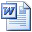 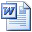 Final Resolution:At the September 2010 LNPA WG meeting, it was agreed to leave the title of Best Practice 36 unchanged.  Regarding the attached PIM 79, Gary Sacra, LNPA WG Co-Chair, will update the link in Best Practice 36 and send the revised Best Practice to Luke Sessions, T-Mobile, to be uploaded to the LNPA WG Best Practice website. LNPA WG: (only)				Final Resolution Date: 9/14/10Item Number: PIM 079 v2		Related Documents: 	BP 036Issue Resolution Referred to: _________________________________________________________Why Issue Referred: __________________________________________________________________ ____________________________________________________________________________________________________________________________________________________________________________